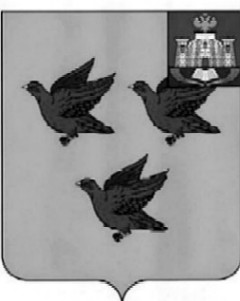 РОССИЙСКАЯ ФЕДЕРАЦИЯОРЛОВСКАЯ ОБЛАСТЬЛИВЕНСКИЙ ГОРОДСКОЙ СОВЕТ НАРОДНЫХ ДЕПУТАТОВРЕШЕНИЕ «10» ноября 2022  г. № 13/176-ГС                     Принято решением Ливенского городского Советанародных депутатов от 10 ноября 2022 г. № 13/175-ГСО внесении изменений в решение Ливенского городского Совета народных депутатов от 26 сентября 2013 года № 26/203-ГС «Об утверждении Положения «О бюджетном процессе в городе Ливны Орловской области» в новой редакции»В соответствии с Бюджетным кодексом Российской Федерации, Уставом города Ливны Ливенский городской Совет народных депутатов РЕШИЛ:1. Внести в приложение к решению Ливенского городского Совета народных депутатов от 26 сентября 2013 г. № 26/203-ГС «Об утверждении Положения «О бюджетном процессе в городе Ливны Орловской области» в новой редакции» следующие изменения:1.1. Раздел 5.2 дополнить подпунктами следующего содержания:«11.1)  утверждает перечень главных администраторов доходов бюджета города;11.2) утверждает перечень главных администраторов источников финансирования дефицита бюджета города;».1.2. Подпункты 1 и 2 пункта 2 раздела 11 исключить.2. Настоящее решение вступает в силу со дня официального опубликования. Председатель Ливенского городскогоСовета народных депутатов			                                       Е.Н. Конищева Глава города Ливны                                                                          С.А. Трубицин